Accelerated Coordinate Algebra					Name________________________Spring 2016—Benchmark 2—Study Guide –Day 2			Be sure to review previous tests, quizzes, assignments and notes!!!Find the sum of the interior angles of a convex dodecagon.What is the measure of one interior angle of a regular 15-gon?What is the sum of the measures of the exterior angles of a regular decagon?What is the measure of one exterior angle of regular 18-gon?Find the measures of the numbered angles in the rhombus.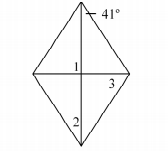 Given rectangle PQRS, PR= 18x - 24 and QS = x + 146. Find the value of x and the length of the diagonals.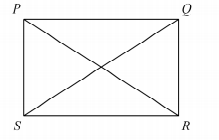 Always, Sometimes or Never.The diagonals of a parallelogram are congruent.All rectangles are squares.A square is a rhombus.